NS-100V 有线振动探测器相关资料NS-100V 是一款先进的以事件前检测为基础有线防盗探测器。该设备可以和任意报警主机配套使用。是住宅、商店、仓库、银行ATM以及画展和博物馆等范围的理想选择。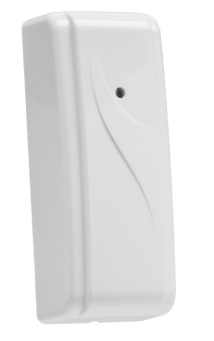 概述NS-100V震动探测器在任何安防体系中都是必不可少的一个组成部分。NS-100V 可以固定在任何一个不显眼的位置。该探测器采用一个特别的运算方法实现全天候监视，可以避免错误报警和随机事件。通过执行自校验。主要特性 超高亮LED灯提示 背部防撬开关检测和报告 低电量警报规格参数技术参数 输入电压：8–16 VDC 输入电流：8 mA 信号类型：红色LED指示灯 信号事件：警报 传感器：陶瓷压电感应元件安装方式：横向或垂直安装 灵敏度：（根据距离和安装物的材料）振动‐10 到50 克力（300‐3000Hz） 灵敏度等级：低和高 报警输出：常闭 (N.C.) 防撬输出：常闭 (N.C.)环境参数 工作环境：室内使用 工作温度范围：-10°C to 55°C (14°F to 131°F) 储藏温度范围：-20°C to 60°C (-4°F to 140°F) 工作湿度：0% to 95% (非凝露)电气参数 尺寸 (H x W x D)：37.4 x 93.4 x 29.4 mm  重量：47 g 系统兼容性：NS-100V传感器可以使用在任何报警主机上